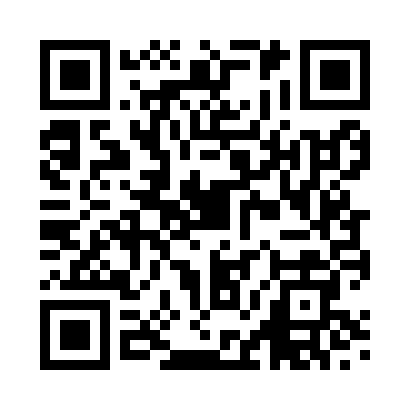 Prayer times for Lancaster, Lancashire, UKWed 1 May 2024 - Fri 31 May 2024High Latitude Method: Angle Based RulePrayer Calculation Method: Islamic Society of North AmericaAsar Calculation Method: HanafiPrayer times provided by https://www.salahtimes.comDateDayFajrSunriseDhuhrAsrMaghribIsha1Wed3:235:341:086:188:4410:552Thu3:205:321:086:208:4610:573Fri3:195:301:086:218:4710:584Sat3:185:281:086:228:4910:595Sun3:175:261:086:238:5111:006Mon3:165:241:086:248:5311:017Tue3:155:221:086:258:5511:018Wed3:145:201:086:268:5611:029Thu3:135:181:086:278:5811:0310Fri3:125:161:086:289:0011:0411Sat3:115:141:086:299:0211:0512Sun3:105:131:086:309:0411:0613Mon3:095:111:086:319:0511:0714Tue3:095:091:086:329:0711:0715Wed3:085:071:086:339:0911:0816Thu3:075:061:086:349:1011:0917Fri3:065:041:086:359:1211:1018Sat3:055:031:086:369:1411:1119Sun3:055:011:086:379:1511:1220Mon3:045:001:086:389:1711:1221Tue3:034:581:086:399:1811:1322Wed3:034:571:086:409:2011:1423Thu3:024:551:086:419:2111:1524Fri3:014:541:086:419:2311:1625Sat3:014:531:086:429:2411:1626Sun3:004:521:086:439:2611:1727Mon3:004:501:086:449:2711:1828Tue2:594:491:096:459:2811:1929Wed2:594:481:096:459:3011:1930Thu2:584:471:096:469:3111:2031Fri2:584:461:096:479:3211:21